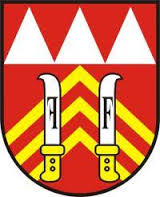           Pověření Kontrolního výboru ZM Příbora ke kontrole:Pověřujeme  p., pí. ……………………………………………………………………………….ke kontrole ………………………………………………………………………………………….na základě usnesení Kontrolního výboru  č….. ze dne …………………………..Za  KV předseda: V Příboře dne:O chystané kontrole informuje člen výboru nebo předseda výboru nejméně tři dny dopředu kontrolovaný subjekt s uvedením předmětu kontroly.ZÁPIS O PROVEDENÉ KONTROLEPředmět kontroly:Zaměstnanec, jehož činnosti se kontrola týká: Název /Sídlo/IČKontrolní orgán:Kontrolní výbor Zastupitelstva města PříborKontrolující:Kontrolované období:Místo konání kontroly:Kontrolní úkon, jímž byla kontrola zahájena:Předložení  pověření ke kontrole ze dne: Datum zahájení kontroly:Označení posledního kontrolního úkonu:Datum provedení posledního kontrolního úkonu:Zjištěné nedostatky:Návrhy opatření:Podpis člena  KV:Podpis  zaměstnance(ů), jejichž činnosti se kontrola týkala:Potvrzení převzetí  zápisu z provedené kontroly:Jméno a příjmeníFunkceDatumPodpisNávrh termínu, do kdy bude  zpracováno vyjádření zaměstnance(ů), jejichž činnosti se kontrola týkala:Příloha :  Vyjádření orgánu, popřípadě zaměstnanců, jejichž činnosti se kontrola týkala.